Kommunikációs Elnökhelyettesi Záróbeszámoló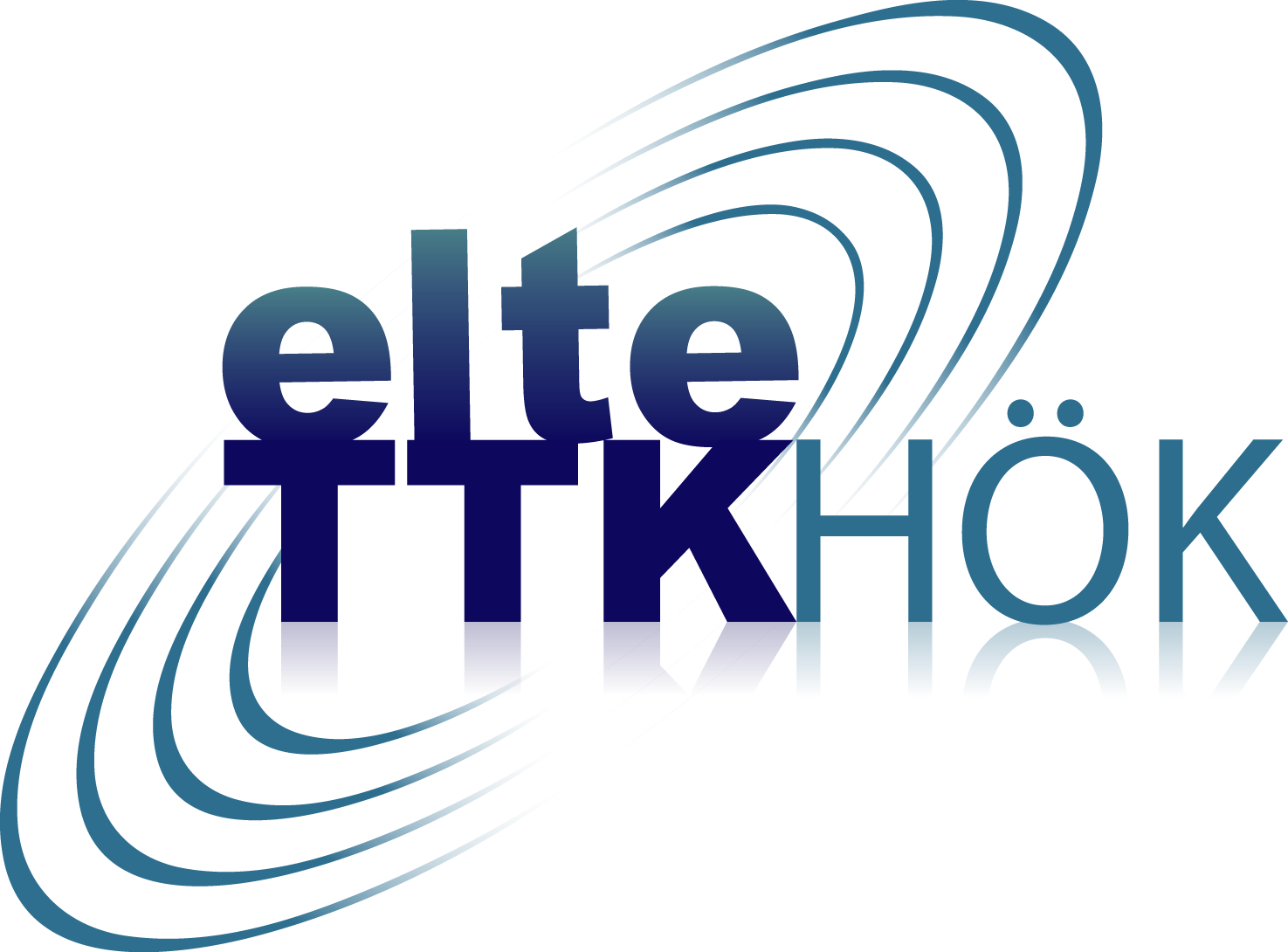 2016.09.13. - 2016. 10. 04.Megválasztásomat követő napon részt vettem az EHÖK Kommunikációs és Sajtó Bizottságának ülésén. Ezen szó esett a félév során várható  ELTE-s rendezvényekről. Emlékeztettek mindenkit, hogy az ELTE név használata  rendezvények nevében is engedélyköteles. Illetve eszmecserét folytattunk egy ELTE-s telefonos alkalmazás elkészítéséről.Körvonalaztuk egy karközi humánerőforrás megosztó rendszer lehetőségét, melynek lényege az, hogy a grafikai és egyéb a kommunikációhoz köthető munka megkönnyítése céljából osszuk meg egymással a hozzáértő és esetlegesen ráérő tagjainkat. Foglalkoztunk egy kommunikációs kérdőív előkészítésével, amelynek fókuszpontjában a telefonos alkalmazás és a hallgatók médiafogyasztási szokásai állnak majd. Elhangzott, hogy a választási kedv emeléséhez nem elegendő a választások idején folytatott kampány, jóval azt megelőzően kellene az érdekképviseleti rendszert közelebb hozni a hallgatókhoz, példáúl a működésünket bemutató animációs videók segítségével.A szeptember 28-án Elnök urat helyettesítettem elnöksègi ülésen. Itt került kiírásra a Kulturális és szakmai pályázat, valamint körüljártuk az akkor még nem tisztázott gólyabálok helyzetét. Az aznapi EHSKB ülésen Kolláth Mihály a mobil alkalmazás elkészítésének lehetőségeit ismertette. Akkori állapotok szerint a kivitelezést külső cég végzi, szabad forrású szoftver motorra alapozva, adminisztrációs felületet biztosítva a HÖK számara. A Média Group név alá vont grafikusi és egyéb operatív csapat számára tisztázódott, hogy kifizetésük nekik is iskolaszövetkezeten keresztűl lesz megvalósítható.Október 4-én az ELTE TTK HÖK küldöttgyűlésén, a megválasztásomat követő 21. napon, egy bizalmi szavazás eredményének fényében lemondtam. Azt követően ígéretemhez híven a tisztség iránt érdeklődőkkel többször konzultáltam, felmerülő kérdéseiket igyekeztem a legjobb tudásom szerint megválaszolni.Örülök, hogy több ciklusnyi képviselőséget követően az ELTE TTK HÖK tisztségviselői karának is tagja lehettem.Lukács Károly2016. 11. 12. Siófok